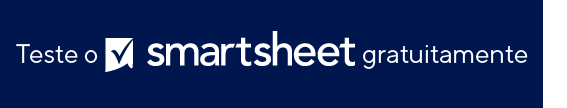 MODELO DE LISTA DE VERIFICAÇÃO DE CONTROLES DA ISO 27001AVISO DE ISENÇÃO DE RESPONSABILIDADEQualquer artigo, modelo ou informação fornecidos pela Smartsheet no site são apenas para referência. Embora nos esforcemos para manter as informações atualizadas e corretas, não fornecemos garantia de qualquer natureza, seja explícita ou implícita, a respeito da integridade, precisão, confiabilidade, adequação ou disponibilidade do site ou das informações, artigos, modelos ou gráficos contidos no site. Portanto, toda confiança que você depositar nessas informações será estritamente por sua própria conta e risco.Este modelo é fornecido apenas como amostra. Este modelo não é, de forma alguma, conselho jurídico ou de conformidade. Os usuários deste modelo devem determinar quais informações são necessárias para alcançar seus objetivos.SEÇÃO/CATEGORIAREQUISITO/TAREFAATRIBUÍDO AEM CONFORMIDADE?DATA DA ÚLTIMA ATUALIZAÇÃO5. Políticas de segurança da informação5. Políticas de segurança da informação5. Políticas de segurança da informação5. Políticas de segurança da informação5. Políticas de segurança da informação5.1Há políticas de segurança.5.2Todas as políticas são aprovadas pelo gerenciamento.5.3Evidência de conformidade.6. Organização de segurança da informação6. Organização de segurança da informação6. Organização de segurança da informação6. Organização de segurança da informação6. Organização de segurança da informação6.1Funções e responsabilidades definidas.6.2Segregação de tarefas definidas.6.3Órgão/autoridade de verificação contatada para verificação da conformidade.6.4Contato estabelecido com grupos de interesse especial relacionados à conformidade.6.5Evidência de segurança da informação no gerenciamento de projeto.6.6Política definida para dispositivos móveis.6.7Política definida para trabalhar remotamente.7. Segurança dos recursos humanos7. Segurança dos recursos humanos7. Segurança dos recursos humanos7. Segurança dos recursos humanos7. Segurança dos recursos humanos7.1Política definida para seleção de funcionários antes da contratação.7.2Política definida para os termos e condições do RH para contratação.7.3Política definida para as responsabilidades do gerenciamento. 7.4Política definida para conscientização, educação e treinamento em segurança da informação.7.5Política definida para processo disciplinar com relação à segurança da informação.7.6Política definida para rescisão do RH ou para mudança de emprego com relação à segurança da informação.8. Gerenciamento de ativos8. Gerenciamento de ativos8. Gerenciamento de ativos8. Gerenciamento de ativos8. Gerenciamento de ativos8.1Lista completa de inventário de ativos.8.2Lista completa de propriedade de ativos.8.3Política definida para "uso aceitável" de ativos.8.4Política definida de devolução de ativos.8.5Política definida para classificação das informações. 8.6Política definida para rotular informações.8.7Política definida para manipulação de ativos.8.8Política definida para gerenciamento de mídia removível.8.9Política definida para descarte de mídia.8.10Política definida para transferência de mídia física.9. Controle de acesso9. Controle de acesso9. Controle de acesso9. Controle de acesso9. Controle de acesso9.1Política definida para registro e cancelamento de registro de ativos de usuário.9.2Política definida para provisionamento de acesso ao usuário.9.3Política definida para gerenciamento de direitos de acesso privilegiado.9.4Política definida para gerenciamento de informações de autenticação secreta de usuários.9.5Política definida para revisão dos direitos de acesso de usuário.9.6Política definida para remoção ou ajuste de direitos de acesso.9.7Política definida para uso de informações de autenticação secreta.9.8Política definida para restrições de acesso às informações.9.9Política definida para procedimentos de login seguro.9.10Política definida para sistemas de gerenciamento de senhas.9.11Política definida para uso de programas utilitários privilegiados.9.12Política definida para controle de acesso a código-fonte de programa.10. Criptografia10. Criptografia10. Criptografia10. Criptografia10. Criptografia10.1Política definida para uso de controles criptográficos.10.2Política definida para gerenciamento de chaves.11. Segurança física e ambiental11. Segurança física e ambiental11. Segurança física e ambiental11. Segurança física e ambiental11. Segurança física e ambiental11.1Política definida para perímetro de segurança física.11.2Política definida para controles de entrada física.11.3Política definida para proteção de escritórios, salas e instalações.11.4Política definida para proteção contra ameaças externas e ambientais.11.5Política definida para trabalhar em áreas seguras.11.6Política definida para áreas de carga e descarga.11.7Política definida para localização e proteção de equipamentos.11.8Política definida para utilitários de suporte.11.9Política definida para segurança do cabeamento.11.10Política definida para manutenção de equipamentos.11.11Política definida para remoção de ativos.11.12Política definida para segurança de equipamento e ativos fora das instalações.11.13Descarte seguro ou reutilização de equipamentos.11.14Política definida para equipamento do usuário sem supervisão.11.15Política definida para escrivaninha e tela limpas.12. Segurança das operações12. Segurança das operações12. Segurança das operações12. Segurança das operações12. Segurança das operações12.1Política definida para procedimentos de operação documentados.12.2Política definida para gerenciamento de mudanças.12.3Política definida para gerenciamento de capacidade.12.4Política definida para separação de ambientes de desenvolvimento, testes e operações.12.5Política definida para controles contra malware.12.6Política definida para backup de sistemas.12.7Política definida para backup de informações.12.8Política definida para registro de eventos.12.9Política definida para proteção de informações de registro.12.10Política definida para registro do administrador e do operador.12.11Política definida para sincronização de relógios.12.12Política definida para instalação de software em sistemas operacionais.12.13Política definida para gerenciamento de vulnerabilidades técnicas.12.14Política definida para restrição à instalação de software.12.15Política definida para controle de auditoria de sistemas da informação.13. Segurança das comunicações13. Segurança das comunicações13. Segurança das comunicações13. Segurança das comunicações13. Segurança das comunicações13.1Política definida para controles de rede.13.2Política definida para segurança dos serviços da rede.13.3Política definida para segregação em redes.13.4Política definida para procedimentos e políticas de transferência de informações.13.5Política definida para contratos de transferência de informações.13.6Política definida para mensagens eletrônicas.13.7Política definida para contratos de confidencialidade ou não divulgação.13.8Política definida para aquisição, desenvolvimento e manutenção de sistemas.14. Aquisição, desenvolvimento e manutenção de sistemas14. Aquisição, desenvolvimento e manutenção de sistemas14. Aquisição, desenvolvimento e manutenção de sistemas14. Aquisição, desenvolvimento e manutenção de sistemas14. Aquisição, desenvolvimento e manutenção de sistemas14.1Política definida para análise e especificação de requisitos de segurança da informação.14.2Política definida para proteção de serviços de aplicativos em redes públicas.14.3Política definida para proteção de transações de serviço de aplicativo.15. Relacionamentos com fornecedores15. Relacionamentos com fornecedores15. Relacionamentos com fornecedores15. Relacionamentos com fornecedores15. Relacionamentos com fornecedores15.1Política definida para relacionamentos com fornecedores.16. Gerenciamento de incidentes de segurança da informação16. Gerenciamento de incidentes de segurança da informação16. Gerenciamento de incidentes de segurança da informação16. Gerenciamento de incidentes de segurança da informação16. Gerenciamento de incidentes de segurança da informação16.1Política definida para gerenciamento de segurança da informação.17. Aspectos de segurança da informação no gerenciamento da continuidade dos negócios17. Aspectos de segurança da informação no gerenciamento da continuidade dos negócios17. Aspectos de segurança da informação no gerenciamento da continuidade dos negócios17. Aspectos de segurança da informação no gerenciamento da continuidade dos negócios17. Aspectos de segurança da informação no gerenciamento da continuidade dos negócios17.1Política definida para redundâncias.18. Conformidade18. Conformidade18. Conformidade18. Conformidade18. Conformidade18.1Política definida para identificação dos requisitos legais e contratuais aplicáveis.18.2Política definida para direitos de propriedade intelectual.18.3Política definida para proteção de registros.18.4Política definida para privacidade e proteção de dados pessoais identificáveis.18.5Política definida para regulamentação do controle criptográfico.18.6Política definida para conformidade com as políticas e normas de segurança.18.7Política definida para revisão da conformidade técnica.